ส่วนงาน  สถาบันนโยบายสาธารณะ (สนส.ม.อ.)						โทร. 2900-2ที่ มอ 006/64-...........	วันที่   20  ธันวาคม  2564	เรื่อง	ขออนุมัติเบิกจ่ายเงินสวัสดิการเกี่ยวกับการรักษาพยาบาล เรียน	ผู้อำนวยการสถาบันนโยบายสาธารณะ		ดิฉันขออนุมัติเบิกจ่ายเงินค่ารักษาพยาบาล  เนื่องจากป่วยเป็นโรค  “.............................................” รวมเป็นเงินทั้งสิ้น  ............... บาท  (................................................)  จากกองทุนพนักงานมหาวิทยาลัย  เพื่อจ่ายให้แก่ ................................................................  บัญชีออมทรัพย์ธนาคารไทยพาณิชย์ สาขามหาวิทยาลัยสงขลานครินทร์  เลขที่บัญชี.................................................................		จึงเรียนมาเพื่อโปรดพิจารณาอนุมัติเบิกจ่ายเงิน ด้วย  จักเป็นพระคุณยิ่ง		(...............................................)        วันที่ ............/............./..............			อนุมัติ	        (ดร.กุลทัต  หงส์ชยางกูร)   รักษาการแทนผู้อำนวยการสถาบันนโยบายสาธารณะ       	      วันที่ ............/............./..............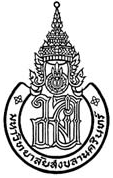 บันทึกข้อความ